План мероприятий Центральной районной детской библиотеки в рамках краевого проекта«Библиотечное лето – 2015»     Заместитель директора по работе с детьми                             О.Б. Кучеренко№ п\пНазвание, форма мероприятияДата проведения,времяВозрастМесто проведения Июнь Июнь Июнь Июнь Июнь1Квест-игра «Книжкино царство»01 июня12:00Все желающиеЦентральная районная детская библиотека 2Квест-игра «Книжкино царство»03 июня11:00Все желающиеЦентральная районная детская библиотека 3Киновикторина «Что за прелесть эти сказки»05 июня11:00Для детейЦентральная районная детская библиотека4Читальный зал под открытым небом09 июня14:00Все желающиес. Кулун5Викторина «Сказочный вернисаж»10 июня13:00Для детейЦентральная районная детская библиотека6Литературный суд «Дон Кихот хитроумный идальго или рыцарь?»11 июня11:00Для детей и подростковЦентральная районная детская библиотека7Квест-игра «Книжкино царство»11 июня13:00Все желающиеЦентральная районная детская библиотека8Чемпионат загадок16 июня10:00Для детей Центральная районная детская библиотека9Викторина, посвященная 200-летию П.П. Ершова«В гости к русской сказке»17 июня10:00Для детейЦентральная районная детская библиотека10Сказочная эстафета «В гостях у Маши и Медведя»19 июня10:00Для детейЦентральная районная детская библиотека11Громкие чтения по книге Л. Кэрролла «Алиса в стране чудес»22 июня10:00Для детейЦентральная районная детская библиотека12Громкие чтения по рассказу А. Печерской «Леня Голиков»22 июня14:00Для детейЦентральная районная детская библиотека13Громкие чтения по сказке А. Сент  Экзюпери «Маленький принц»29 июня14:00Для детей и подростковЦентральная районная детская библиотека14Летний сюрприз«Мечты сбываются»30 июня11:00Для детей и подростковЦентральная районная детская библиотекаИюльИюльИюльИюльИюль1Батл-ребус«Отгадай!!!»01 июля11:00Для детейЦентральная районная детская библиотека2Читальный зал под открытым небом02 июля11:00Для детей и подростковЦентральная районная детская библиотека3Турнир настольных игр03 июля11:00Для детей и подростковЦентральная районная детская библиотека4Громкие чтения по А. Печерской «Марат Казей» 06 июля11:00Для детейЦентральная районная детская библиотека5Обзор интерактивной книжной выставки«Иванов день»07 июля11:00Для детей и подростковЦентральная районная детская библиотека6Семейная викторина«Мама, папа, я - читающая семья»08 июля11:00Читающие семьиЦентральная районная детская библиотека7Читальный зал под открытым небом09 июля11:00Для детей и подростковЦентральная районная детская библиотека8Громкие чтения, посвященные 110 –летию Л.А. Кассиля«Лев Кассиль: его книги, герои, друзья»10 июля11:00Для детей и подростковЦентральная районная детская библиотека9Чемпионат загадок15 июля11:00Для детей Центральная районная детская библиотека10Читальный зал под открытым небом17 июля11:00Для детей и подростковд. Ушканкас. Крутояр11Громкие чтения по А. Печерской «Лара Михеенко»20 июля11:00Для детей Центральная районная детская библиотека12Квест-игра «Книжкино царство»22 июля11:00Для детей и подростковп. Белая Роща13Сказочная эстафета «В гостях у Маши и Медведя»24 июля11:00Для детейс. М/Имышд. Б/Лог14Литературный час «Герои Гайдара отдыхают с нами»27 июля11:00Для детейСквер на набережнойр. Ужурка15Викторина «Что за прелесть эти сказки»29 июля11:00Для детейп. Приреченск16Праздник «Ягодное настроение»31 июля11:00Для детей и подростковСквер на набережнойр. УжуркаАвгустАвгустАвгустАвгустАвгуст1Громкие чтения по А. Печерской «Зина Портнова»03 августа11:00Для детей Центральная районная детская библиотека2Викторина, посвященная 200-летию П.П. Ершова«В гости к русской сказке»05 августа11:00Для детей с. Кулунс. Локшино3Сказочная эстафета «В гостях у Маши и Медведя»07 августа11:00Для детей д. Старая Кузурба4Обзор справочной детской литературы «Хочу все знать!»10 августа11:00Для детей и подростковСквер на набережнойр. Ужурка5Чемпионат загадок12 августа11:00Для детей и подростковд. Новая Кузурбас. Ильинка6Игротека «Игра в книге»14 августа11:00Для детей Центральная районная детская библиотека7Громкие чтения по А. Печерской «Валя Котик»17 августа11:00Для детей Центральная районная детская библиотека8Веселая академия «Поварской класс» 19 августа11:00Для детей и подростковСквер на набережнойр. Ужурка9Сказочная эстафета «В гостях у Маши и Медведя»21 августа11:00Для детей д. Тарханкад. Яга10Патриотическая акция «Российский флаг»22 августа11:00Для детей и подростковСквер на набережнойр. Ужурка11Литературная акция «Под алым парусом мечты», посвященная к 135 летию со дня рождения А.С. Грина24 августа11:00Для подростковСквер на набережнойр. Ужурка12Час истории, посвященный Дню разгрома немецко-фашистских войск в Курской битве«День славы»24 августа11:00Для детей и подростковСквер на набережнойр. Ужурка13Интерактивная книжная выставка-вопрос «Наши меньшие друзья…»26 августа11:00Для детей и подростковд. Солбатд. Сухая Долина14Читальный зал под открытым небом28 августа11:00Для детей и подростковд. Андроновос. Михайловка15Аукцион грибника  «Большая корзина»31 августа11:00Для детей и подростковСквер на набережнойр. Ужурка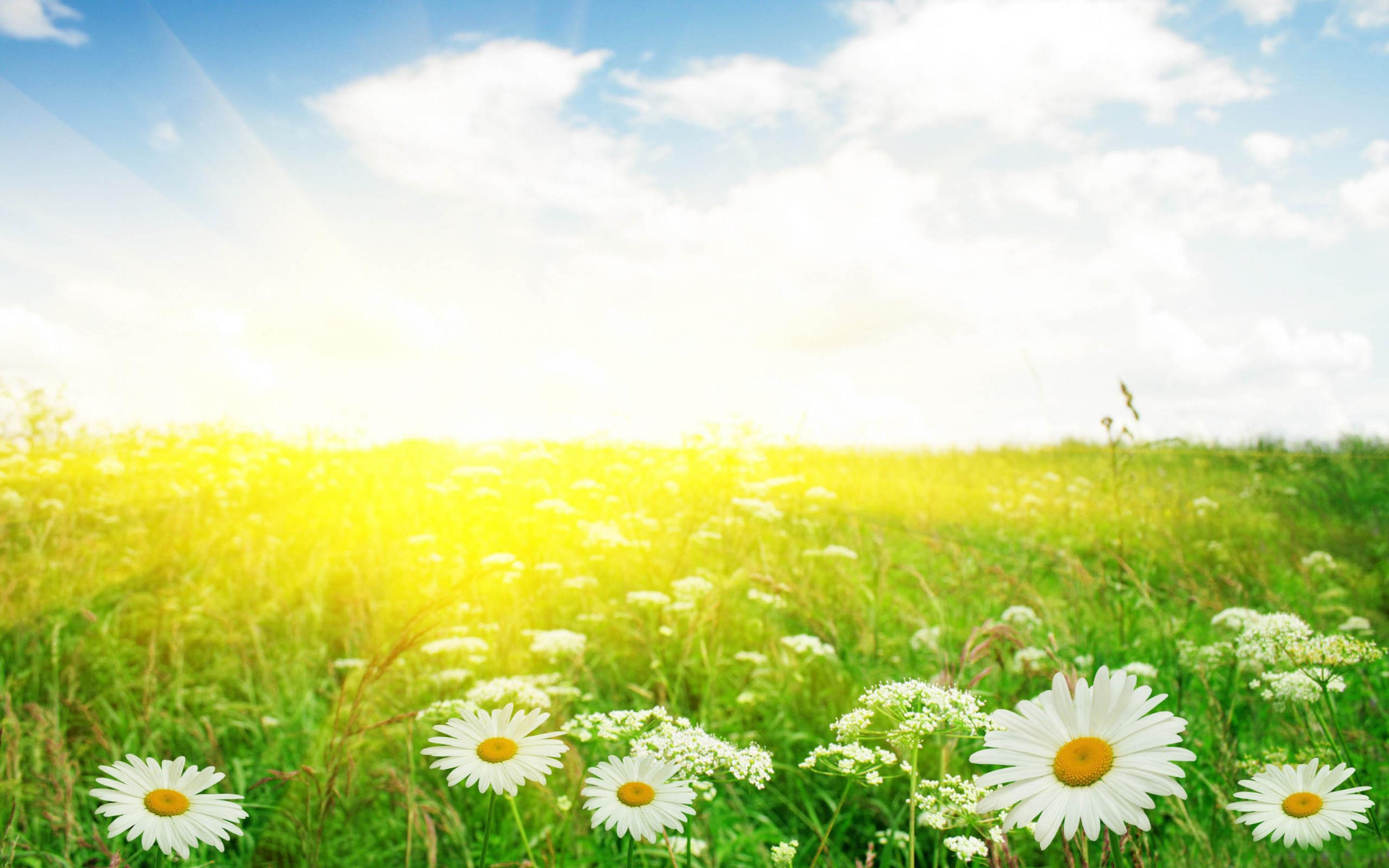 